【学生セッション用】日本MOT学会 第13回年次研究発表会申込書及び発表要旨提出用紙2022年1月20日日本MOT学会年次研究発表会実行委員会年次研究発表会【学生セッション】にて発表をされる方は下記の申込用紙にご記入の上、ご提出下さい。提出の際は、ファイル名の【】内にお名前を記述、送付下さい。送付先：日本MOT学会 e-mail: mot2021[at]js-mot.org（[at]を@に変更してください。）提出期限： 2月7日（月）、（論文〆切は2月28日(月)です）発表論文は年次発表会参加者に限り、pdfファイルにまとめ、期限を決めてダウンロードして配布させていただきます。また、学会HPにて発表者、発表タイトルを公開させていただきます。ご了解頂ける方は以下に○を入れて下さい。以下、発表テーマ名、要旨をご記入下さい。なお、論文提出の際に発表テーマ名が変更になった際は、その旨を論文提出時にご連絡下さい。※1「若者が構想するデジタル田園都市とは？　SDGs×DX」テーマの方は、発表内容が解決（関連）するSDGsのゴールを３つまでご記入下さい(1.貧困をなくそう等)。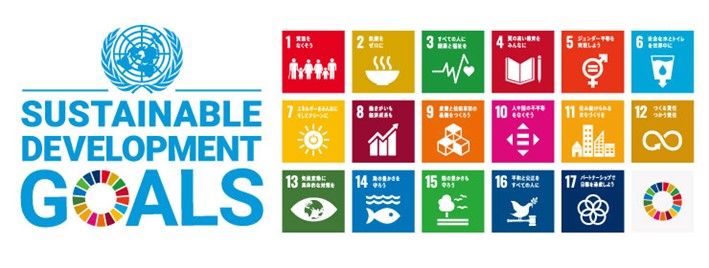 出典：国連広報センターふりがな氏名日本MOT学会所属(○を)日本MOT学会所属(○を)ふりがな氏名日本MOT学会所属(○を)日本MOT学会所属(○を)所属企業・団体・学校（社会人学生の方は企業・団体/学校名を併記下さい）メールアドレスメールアドレスメールアドレス所属企業・団体・学校（社会人学生の方は企業・団体/学校名を併記下さい）テーマに沿った技術経営学全般若者が構想するデジタル田園都市とは？　SDGs×DX ※1若者が構想するデジタル田園都市とは？　SDGs×DX ※1所属企業・団体・学校（社会人学生の方は企業・団体/学校名を併記下さい）(発表の分類のいずれかを選択して○を記載)(発表の分類のいずれかを選択して○を記載)(発表の分類のいずれかを選択して○を記載)住所電話番号上記の配布、公開に同意します。発表テーマ名要旨(100字程度)：GOAL　GOALGOAL